2013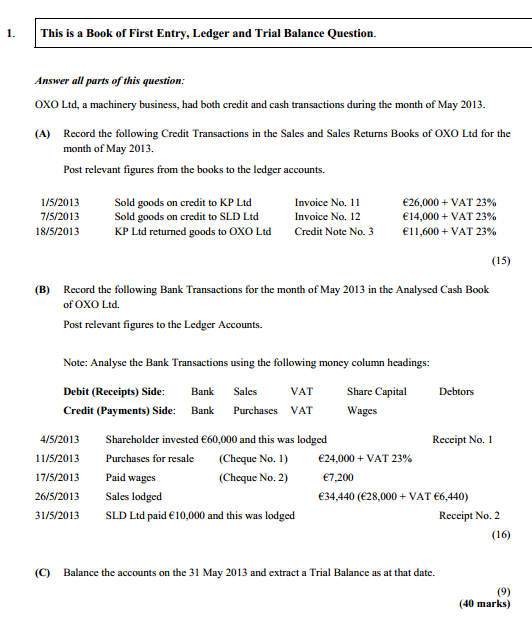 2013 – Solution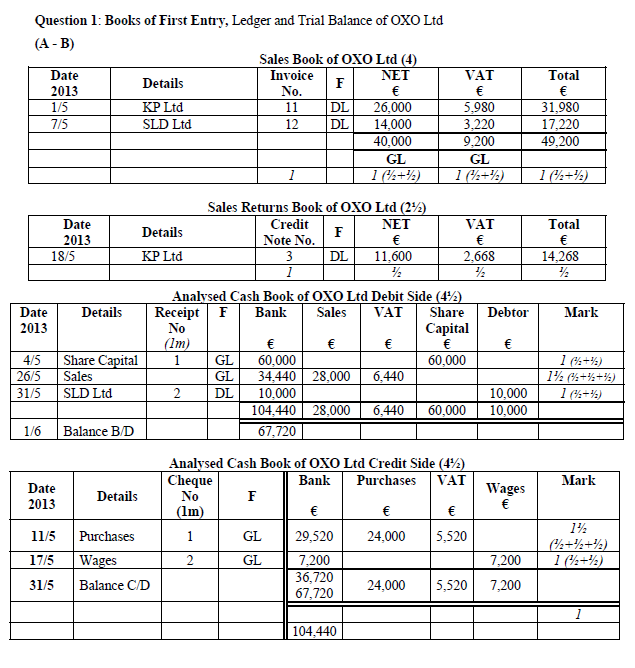 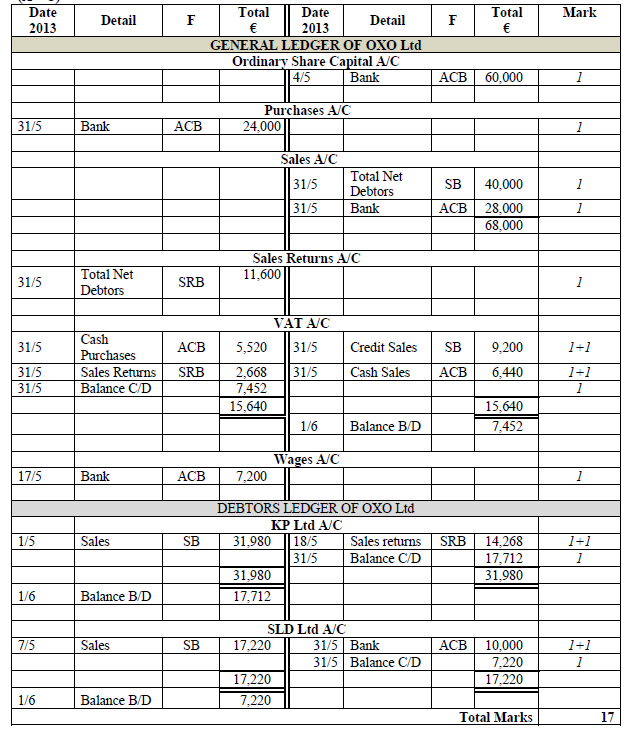 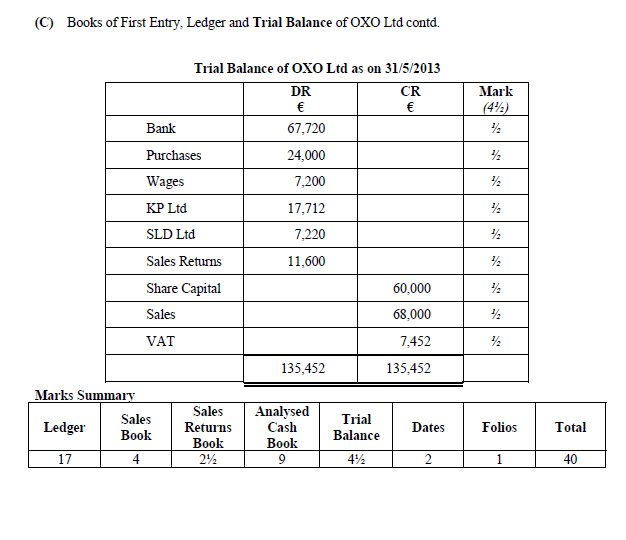 2012 –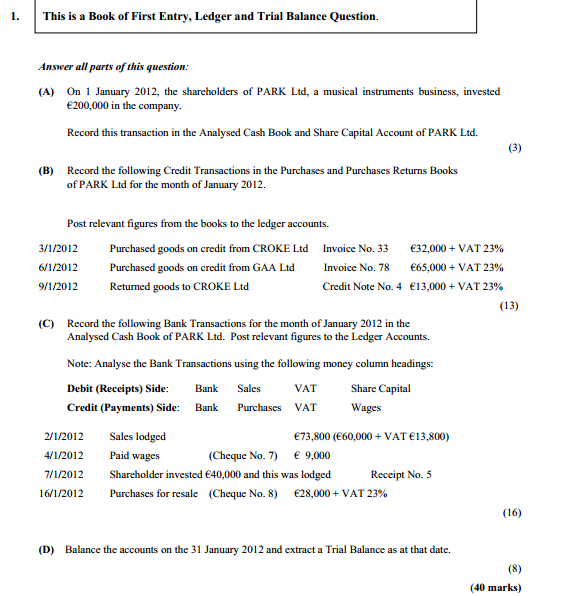 2012 – Solution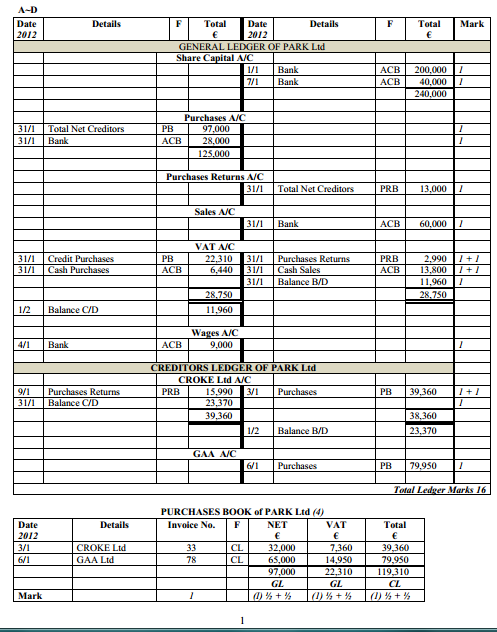 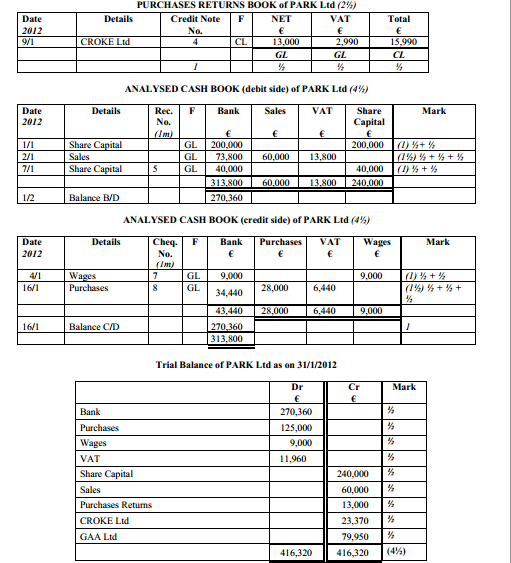 2011 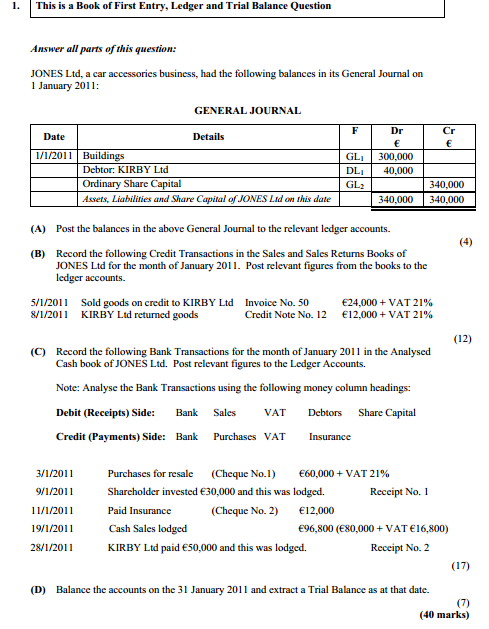 2011 – Solution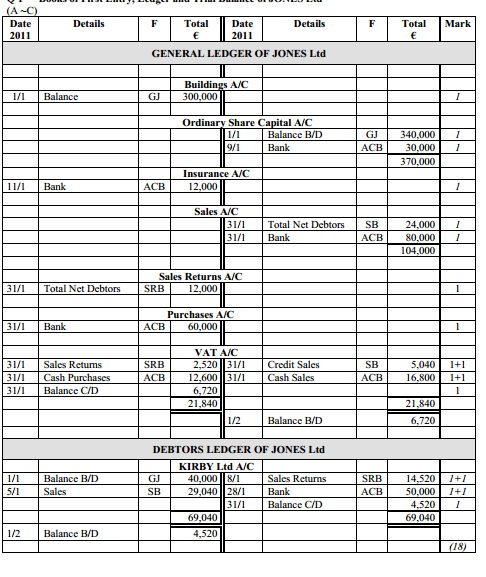 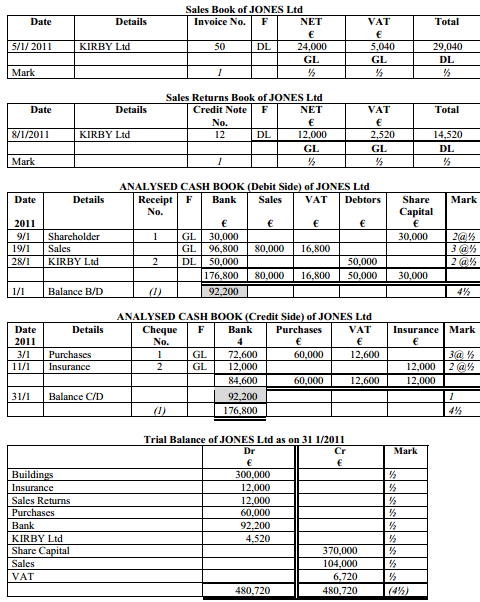 2010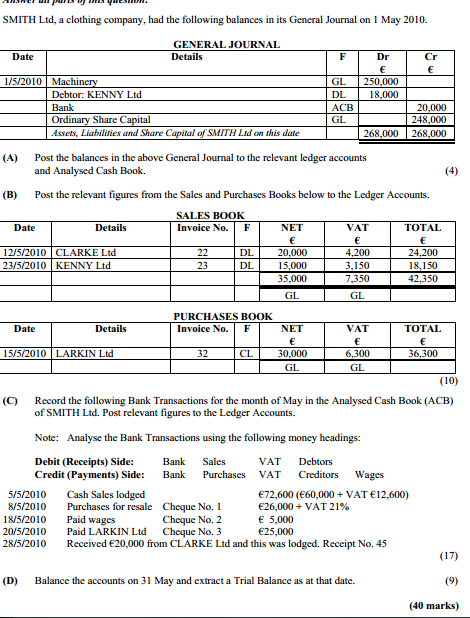 2010 – Solution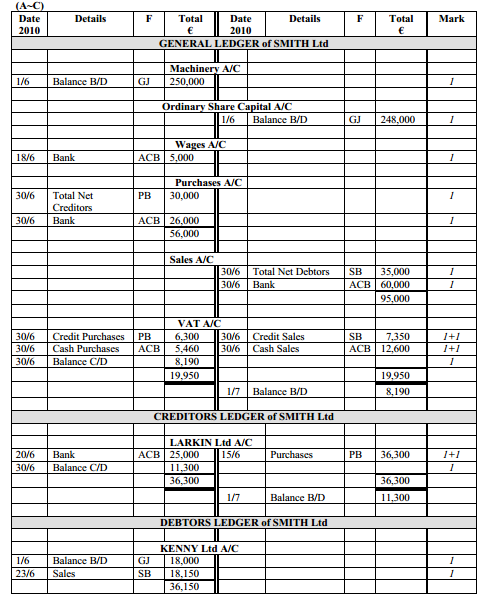 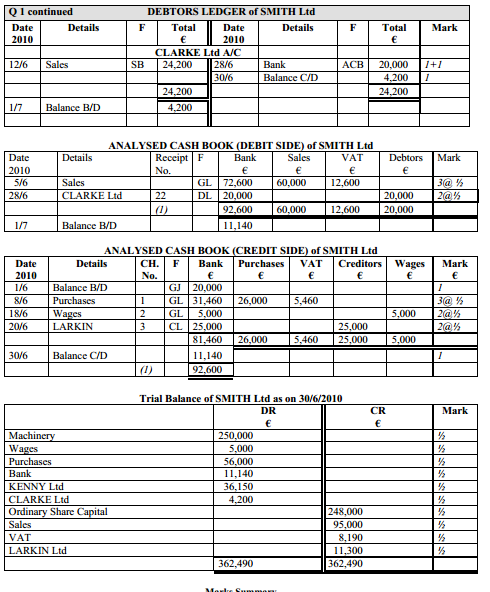 2013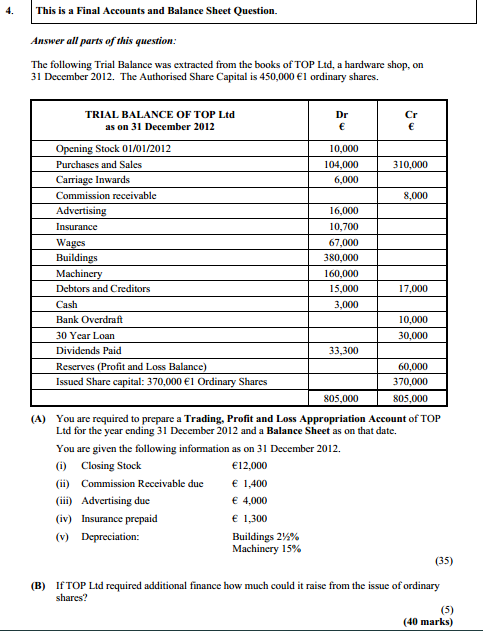 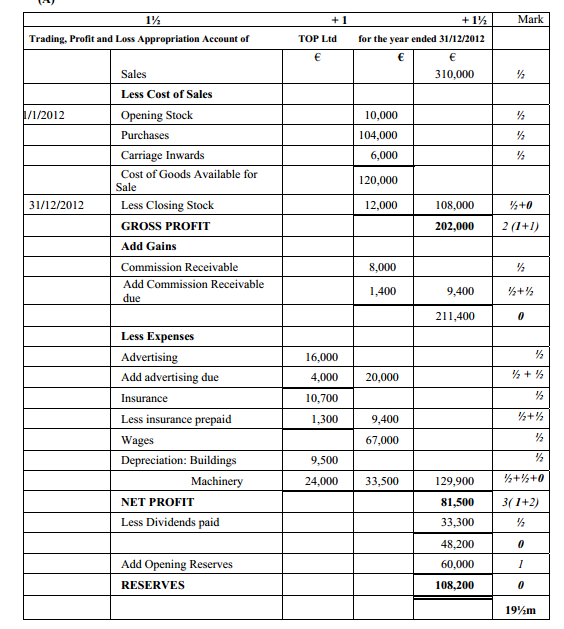 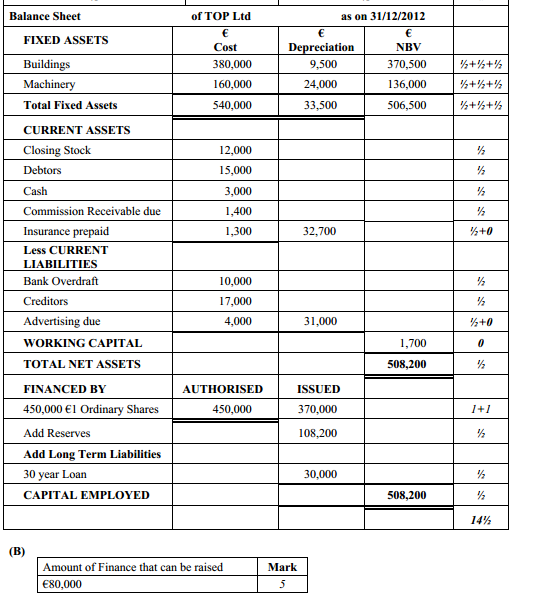 2012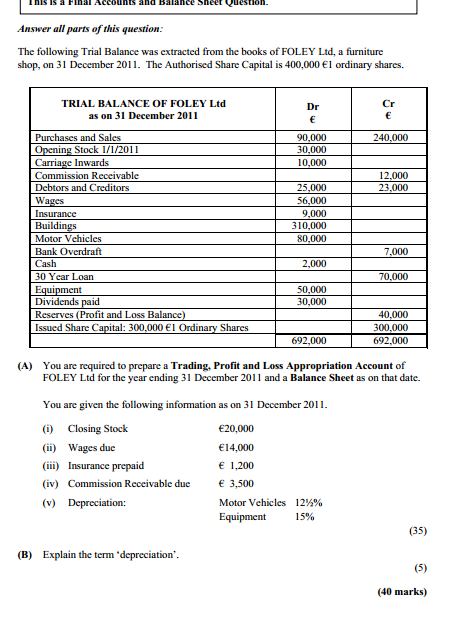 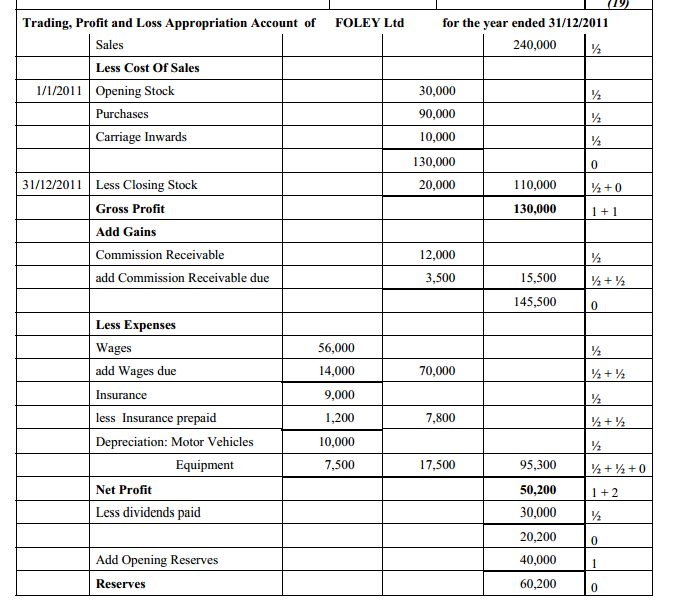 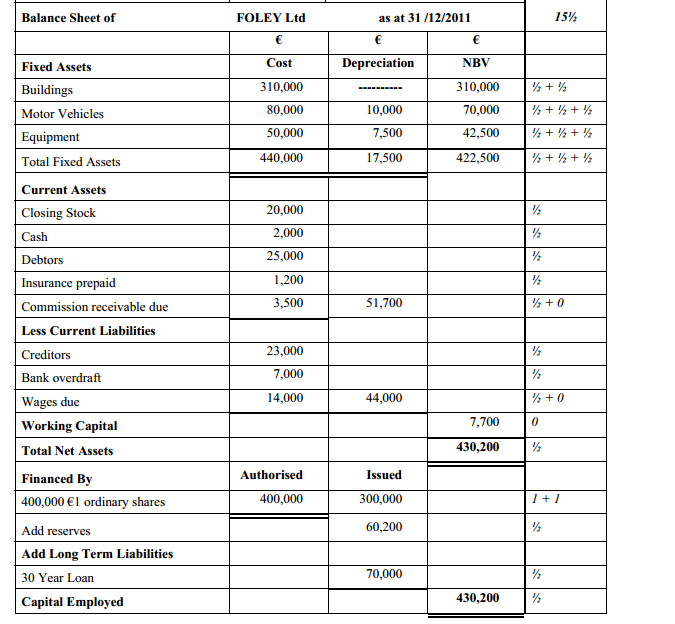 2011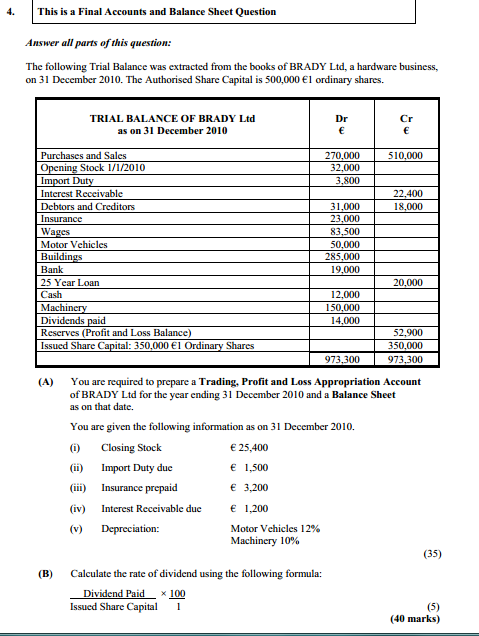 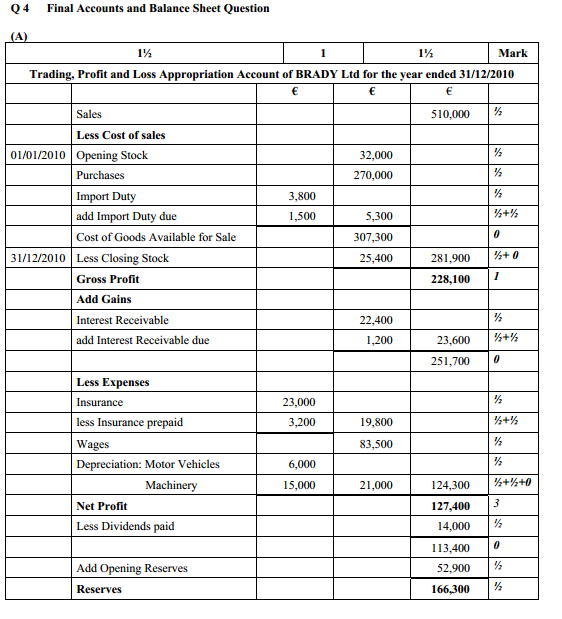 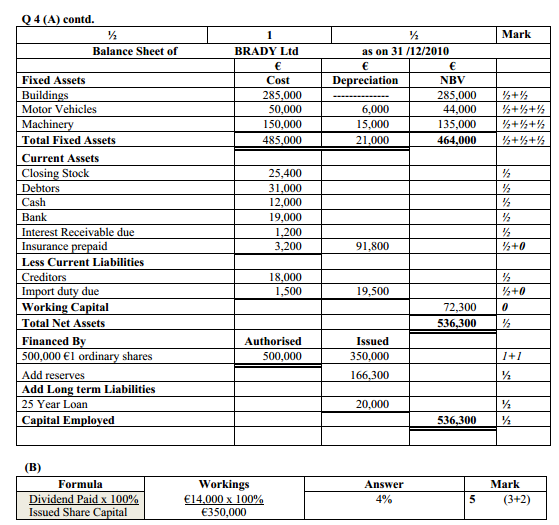 